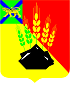 ДУМАМИХАЙЛОВСКОГО МУНИЦИПАЛЬНОГО  РАЙОНА  Р Е Ш Е Н И Е с. МихайловкаО внесении изменений и дополнений в решение Думы Михайловского  муниципального района от 26.03.2020г. № 471 «О Порядке возбужденияходатайства о награждении почетным знаком Приморского края «Семейная доблесть»                                                                              Принято Думой Михайловского                                                                              муниципального района	   от 07.10.2021г.   № 124     В  соответствии с Законом Приморского края от 04 июня 2014г. № 436-КЗ «О наградах Приморского края»,  на основании Устава Михайловского  муниципального района Приморского края      1. Внести следующие изменения и  дополнения в  Порядок возбуждения ходатайства о награждении почетным знаком Приморского края «Семейная доблесть», утвержденный решением Думы Михайловского муниципального района  от 26.03.2020г. № 471 «О Порядке возбуждения ходатайства о награждении почетным знаком Приморского края «Семейная доблесть» (далее – Порядок):      1.1 пункт 3 Порядка изложить в новой редакции: 3. Ходатайство о награждении возбуждается Думой Михайловского муниципального района. Основанием для возбуждения ходатайства является заявление  (приложение 1), поданное на имя председателя Думы Михайловского муниципального района (далее - заявление) гражданами, указанными  в пункте 2 данного Порядка,  организациями, общественными объединениями, органами местного самоуправления сельских и городского поселений, входящих в состав Михайловского муниципального района (далее – органы местного самоуправления), на территории которых проживают представляемые лица.К заявлению прилагаются следующие документы:1) копию гражданского паспорта каждого из супругов;2) копия свидетельства о браке; 3) согласие на обработку персональных данных (приложение 2) каждого из супругов;4) справка об отсутствии судимости каждого из супругов      1.2 пункт 6 Порядка изложить в новой редакции:6. Награждаемые вправе предоставить в Думу Михайловского муниципального района следующие документы:1) копии свидетельств о рождении детей, свидетельств об усыновлении детей либо иные документы, подтверждающие наличие детей;2) копию трудовой книжки каждого из супругов;       3) материалы, характеризующие семью, в том числе подтверждающие достойное воспитание детей (ребенка) и их (его) достижения, участие указанных лиц в общественно значимой деятельности на территории Приморского края.2. Настоящее решение вступает в силу после опубликования.Глава Михайловского муниципального  района -	             Глава администрации района                                                            В.В. Архиповс. Михайловка  № 124-НПА11.10.2021                        Приложение 1к Порядку возбуждения ходатайства о награждении почетным знаком  Приморского края «Семейная доблесть»                                Приложение 2к Порядку возбуждения ходатайства о награждении почетным знаком  Приморского края «Семейная доблесть»Председателю  Думы Михайловского муниципального районаот __________________________________________________________________________________________________________(Ф.И.О., домашний адрес, телефон)Председателю  Думы Михайловского муниципального районаот __________________________________________________________________________________________________________(Ф.И.О., домашний адрес, телефон)ЗАЯВЛЕНИЕо возбуждении ходатайства о награждении почетным знаком Приморского края     «Семейная доблесть»ЗАЯВЛЕНИЕо возбуждении ходатайства о награждении почетным знаком Приморского края     «Семейная доблесть»ЗАЯВЛЕНИЕо возбуждении ходатайства о награждении почетным знаком Приморского края     «Семейная доблесть»ЗАЯВЛЕНИЕо возбуждении ходатайства о награждении почетным знаком Приморского края     «Семейная доблесть»В соответствии с Законом Приморского края от 04.06.2014 N 436-КЗ "О наградах Приморского края" прошу возбудить ходатайство о награждении___________________________________________________________________________________________________________________________________________________________________________________________________________________________________________________                                              (Ф.И.О. лиц, претендующих на награждение)Основание для обращения с заявлением о возбуждении ходатайства о награждении наградой Приморского края: наступление юбилейной даты регистрации брака__________________________________________________________________                                         (указывается дата регистрации брака)В соответствии с Законом Приморского края от 04.06.2014 N 436-КЗ "О наградах Приморского края" прошу возбудить ходатайство о награждении___________________________________________________________________________________________________________________________________________________________________________________________________________________________________________________                                              (Ф.И.О. лиц, претендующих на награждение)Основание для обращения с заявлением о возбуждении ходатайства о награждении наградой Приморского края: наступление юбилейной даты регистрации брака__________________________________________________________________                                         (указывается дата регистрации брака)В соответствии с Законом Приморского края от 04.06.2014 N 436-КЗ "О наградах Приморского края" прошу возбудить ходатайство о награждении___________________________________________________________________________________________________________________________________________________________________________________________________________________________________________________                                              (Ф.И.О. лиц, претендующих на награждение)Основание для обращения с заявлением о возбуждении ходатайства о награждении наградой Приморского края: наступление юбилейной даты регистрации брака__________________________________________________________________                                         (указывается дата регистрации брака)В соответствии с Законом Приморского края от 04.06.2014 N 436-КЗ "О наградах Приморского края" прошу возбудить ходатайство о награждении___________________________________________________________________________________________________________________________________________________________________________________________________________________________________________________                                              (Ф.И.О. лиц, претендующих на награждение)Основание для обращения с заявлением о возбуждении ходатайства о награждении наградой Приморского края: наступление юбилейной даты регистрации брака__________________________________________________________________                                         (указывается дата регистрации брака)"__" ___________ 20__ г._____________________(подпись)_____________________(подпись)_____________________(расшифровка подписи)"__" ___________ 20__ г._____________________(подпись)_____________________(подпись)_____________________(расшифровка подписи)СОГЛАСИЕна обработку персональных данныхСОГЛАСИЕна обработку персональных данныхСОГЛАСИЕна обработку персональных данныхЯ, _________________________________________________________________(фамилия, имя, отчество полностью собственноручно)_________________________________________________________________________,(адрес)___________________________________________________________________________________________________________________________________________________________________________________________________________________________(наименование документа, N, серия, сведения о дате выдачи документа и выдавшем его органе)_______________________________________________________________________________в соответствии со статьей 9 Федерального закона от 27.07.2006 N 152-ФЗ "О персональных данных"  даю свое согласие на обработку Думой Михайловского муниципального района  (ул. Красноармейская, д. 24, с. Михайловка, 692651) , моих персональных данных в целях рассмотрения вопроса о возбуждении в отношении меня ходатайства и представлением моей кандидатуры к награждению почетным знаком Приморского края   «Семейная доблесть».Перечень моих персональных данных, на обработку которых я даю согласие:фамилия, имя, отчество, дата и место рождения; гражданство;прежние фамилия, имя, отчество (в случае их изменения); паспортные данные;сведения об образовании, занимаемой должности, месте работы, общем стаже работы, государственной (муниципальной) службе; наличие (отсутствие) судимости;сведения о заслугах, деловых и иных личных качествах, носящих оценочный характер.Согласен (согласна) на совершение действий, предусмотренных пунктом 3 части 1 статьи 3 Федерального закона от 27.07.2006 N 152-ФЗ "О персональных данных".   Настоящее согласие действует на период работы с заявлением о возбуждении ходатайства и представлением моей кандидатуры к награждению почетным знаком Приморского края   «Семейная доблесть».Я, _________________________________________________________________(фамилия, имя, отчество полностью собственноручно)_________________________________________________________________________,(адрес)___________________________________________________________________________________________________________________________________________________________________________________________________________________________(наименование документа, N, серия, сведения о дате выдачи документа и выдавшем его органе)_______________________________________________________________________________в соответствии со статьей 9 Федерального закона от 27.07.2006 N 152-ФЗ "О персональных данных"  даю свое согласие на обработку Думой Михайловского муниципального района  (ул. Красноармейская, д. 24, с. Михайловка, 692651) , моих персональных данных в целях рассмотрения вопроса о возбуждении в отношении меня ходатайства и представлением моей кандидатуры к награждению почетным знаком Приморского края   «Семейная доблесть».Перечень моих персональных данных, на обработку которых я даю согласие:фамилия, имя, отчество, дата и место рождения; гражданство;прежние фамилия, имя, отчество (в случае их изменения); паспортные данные;сведения об образовании, занимаемой должности, месте работы, общем стаже работы, государственной (муниципальной) службе; наличие (отсутствие) судимости;сведения о заслугах, деловых и иных личных качествах, носящих оценочный характер.Согласен (согласна) на совершение действий, предусмотренных пунктом 3 части 1 статьи 3 Федерального закона от 27.07.2006 N 152-ФЗ "О персональных данных".   Настоящее согласие действует на период работы с заявлением о возбуждении ходатайства и представлением моей кандидатуры к награждению почетным знаком Приморского края   «Семейная доблесть».Я, _________________________________________________________________(фамилия, имя, отчество полностью собственноручно)_________________________________________________________________________,(адрес)___________________________________________________________________________________________________________________________________________________________________________________________________________________________(наименование документа, N, серия, сведения о дате выдачи документа и выдавшем его органе)_______________________________________________________________________________в соответствии со статьей 9 Федерального закона от 27.07.2006 N 152-ФЗ "О персональных данных"  даю свое согласие на обработку Думой Михайловского муниципального района  (ул. Красноармейская, д. 24, с. Михайловка, 692651) , моих персональных данных в целях рассмотрения вопроса о возбуждении в отношении меня ходатайства и представлением моей кандидатуры к награждению почетным знаком Приморского края   «Семейная доблесть».Перечень моих персональных данных, на обработку которых я даю согласие:фамилия, имя, отчество, дата и место рождения; гражданство;прежние фамилия, имя, отчество (в случае их изменения); паспортные данные;сведения об образовании, занимаемой должности, месте работы, общем стаже работы, государственной (муниципальной) службе; наличие (отсутствие) судимости;сведения о заслугах, деловых и иных личных качествах, носящих оценочный характер.Согласен (согласна) на совершение действий, предусмотренных пунктом 3 части 1 статьи 3 Федерального закона от 27.07.2006 N 152-ФЗ "О персональных данных".   Настоящее согласие действует на период работы с заявлением о возбуждении ходатайства и представлением моей кандидатуры к награждению почетным знаком Приморского края   «Семейная доблесть»."__" ___________ 20__ г._____________________(подпись)_____________________(расшифровка подписи)Контактный телефон (раб, дом., сот.) ___________________________Контактный телефон (раб, дом., сот.) ___________________________Контактный телефон (раб, дом., сот.) ___________________________